104年度臺中市社區營造點暨深度文化之旅人才培育計畫一、對象：1.合法立案組織(依「人民團體法」等相關法令組織成立之社區發展協會、公寓大廈管理委員會或其他立案民間非營利團體)。2.社區居民願意共同推動社區營造工作，透過計畫之實作、參與過程，培養在地社區居民關注地方公共事務，凝聚社區認同，營造社區自主發展之社區組織。二、培育抵免相關規定：1.提案單位之成員曾參加過臺中市文化局100年至103年任一年所舉辦之社區營造人才培育基礎訓練者，可直接進行提案，相關規定起參閱「104年度臺中市社區營造點暨深度文化之旅甄選實施計畫」。2.104年臺中市社區營造點甄選辦法規劃跨局處課程抵免原則為：為使市政府各局處的學習資源達到整合，本年度培訓課程抵免方式採廣義認證，但有意願參與104年社造點之社區需充分瞭解文化局推動社造業務之核心精神，故必修課程不得抵免，僅選修課程得以抵免。三、培育課程說明：  (一)必修課程：為各類型社區必修。1.潛力型必修課程(六小時)：  田野追蹤·挖寶行動—社區資源調查、一計在手·希望無窮—計 畫書寫作、社區計畫模擬簡報。2. 成長型必修課程(六小時)：  社區組織經營、從產地到餐桌的食物歷程—談城鄉連結、社   區計畫模擬簡報。3. 深耕型必修課程(六小時)：  社區跨域合作的資源整合運用、公民社會與社區營造。4.深度文化之旅必修課程(三小時)：  社區深度文化之旅的規劃與經營。 (二) 選修課程：(依社區需求選修)。      1.可選擇其他類型社區必修課程。      2.共同選修課程(十二小時)：        認識魚菜共生、社區營造甘苦談、社區綠生活營造、共同營         造新故鄉—談公寓大廈的社區營造工作、從社區營造到社區        產業、社區故事行銷。四、培育課程內容：(一)時間：5/23（六）、5/24（日）、5/29(五)、5/30（六）、5/31（日）         9時至17時(二)地點：臺灣民俗文物館B1演講廳、B1教室（北屯區旅順路二段73號）【104年度臺中市社區營造點暨深度文化之旅人才培育課程表】5月23日（六）臺灣民俗文物館5月24日（日）臺灣民俗文物館5月29日（五）臺灣民俗文物館5月30日（六）臺灣民俗文物館5月31日（日）臺灣民俗文物館交通資訊：臺灣民俗文物館（臺中市北屯區旅順路二段73號）          【中科大飯店旁】【崇德國中對面步行5分鐘】一、自行開車：1.國道1號於大雅交流道(靠左台中)下。直行於大連路一段向左轉，崇德路二段向右轉，第一個路口旅順路二段左轉即至本館。2.國道3號於霧峰交流道(霧峰)下。接台74餘松竹交流道出口下，直走軍福路於東山路一段左轉，接文心路於熱河路右轉即至本館。二、火車：「台中」火車站：從前站出。轉公車或TAXI；至崇德國中站/民俗公園站皆可。三、公車：1.臺中客運131、132路。下車地點：崇德路二段崇德國中站2.臺中客運14路。 下車地點：昌平路一段民俗公園站3.全航客運58路、65路。下車地點：崇德路二段民俗公園站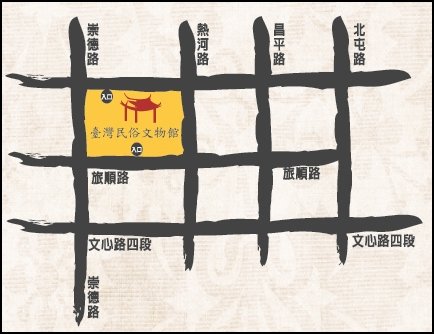 104年度臺中市社區營造人才培育課程─報名表(一)社區基礎資料甄選編號：(二)可全程參與社造中心所舉辦之培訓課程人員    (至少二名，其中一人必須為社區幹部)請將報名表及選課單於5/21(四)中午十二點之前傳真/ e-mail至104年度臺中市社區營造中心（台灣社區重建協會）電話04-2223-0036  / 傳真04-2223-0236臺中市中區中山路69號4樓E-mail：act.0921@gmail.com 聯絡人 江璨妤0932-583486 / 楊玉如0935-249141104年臺中市社區營造點甄選【課程抵免認證格式】●課程抵免原則104年臺中市社區營造點甄選辦法規劃跨局處課程抵免原則為：為使市政府各局處的學習資源達到整合，本年度培訓課程抵免方式採廣義認證，但有意願參與104年社造點之社區需充分瞭解文化局推動社造業務之核心精神，故必修課程不得抵免，僅選修課程得以抵免。課程類型必修選修總時數潛力型課程61420成長型課程61218深耕型課程61016深度文化之旅課程336抵免規定不得抵免依相關規定抵免依相關規定抵免時間課程名稱/講師地點09：00-09：20報到臺灣民俗文物館B1演講廳09：20-09：40開訓典禮臺灣民俗文物館B1演講廳09：40-09：50社區營造中心培訓說明臺灣民俗文物館B1演講廳10：00-12：00田野追蹤·挖寶行動—社區資源調查【潛力型必修/其他類型選修】張義勝 老師臺灣民俗文物館B1演講廳12：00-13：00午餐臺灣民俗文物館園區13：00-15：00一計在手·希望無窮—計畫書寫作【潛力型必修/其他類型選修】 楊玉如 老師/蔡佩芬 老師臺灣民俗文物館B1演講廳15：00-17：00社區組織經營【成長型必修/其他類型選修】黃昭通 老師臺灣民俗文物館B1演講廳17：00-賦歸臺灣民俗文物館B1演講廳時間課程名稱/講師地點09：00-12：00社區跨域合作的資源整合運用【深耕型必修/其他類型選修】陳玲珠 老師臺灣民俗文物館B1教室12：00-13：00午餐臺灣民俗文物館B1教室13：00-15：00共同營造新故鄉—談公寓大廈的社區營造工作 【共同選修】施文生老師臺灣民俗文物館B1教室15：00-17：00認識魚菜共生【共同選修】涂登耀 老師臺灣民俗文物館B1教室17：00--賦歸臺灣民俗文物館B1教室時間課程名稱/講師地點10：00-12：00社區故事行銷【共同選修】李世珍 老師臺灣民俗文物館B1教室12：00-13：00午餐臺灣民俗文物館B1教室13：00-15：00社區營造甘苦談【共同選修】謝玲蘭 老師臺灣民俗文物館B1教室15：00-17：00社區綠生活營造【共同選修】劉玫君 老師臺灣民俗文物館B1教室17：00--18：00休息臺灣民俗文物館B1教室18：00-21：00公民社會與社區營造【深耕型必修/其他類型選修】向家弘 老師臺灣民俗文物館B1教室21：00-賦歸時間課程名稱/講師地點09：00-12：00從產地到餐桌的食物歷程—談城鄉連結【成長型必修/其他類型選修】張明純 老師臺灣民俗文物館B1教室12：00-13：00午餐臺灣民俗文物館B1教室13：30-15：30從社區營造到社區產業【共同選修】葉晉玉 老師臺灣民俗文物館B1教室15：30-18：30社區深度文化之旅的規劃與經營【深度文化之旅必修/其他類型選修】余嘉榮 老師臺灣民俗文物館B1教室18：30	賦歸	臺灣民俗文物館B1教室時間課程名稱/講師地點08：40-09：00報到臺灣民俗文物館B1教室09：00-16：00【潛力型、成長型必修/其他類型選修】模擬簡報模擬簡報為社區營造員必備的能力，是社區爭取社會資源的重要條件。透過這模擬簡報過程，聽取本年度的實際個案簡報的優缺點討論與回應，提供是社區營造員一種「做中學」、「示範教學」的臨場感與真實性。簡報依據實際報名培訓之社區數安排場次，需全程參加該場次模擬簡報(約2小時)。每個社區簡報時間6分鐘，老師統一給予回應。簡報形式不拘，可以劇場、大字報…各種多元活潑方式呈現，以能完整呈現計畫精神為主，請自行把握時間。模擬簡報當天，請社區影印計畫書4份，於報到時繳交給工作人員，並攜帶簡報檔，於簡報時播放。臺灣民俗文物館B1教室提案單位培訓類別□潛力型社區  □成長型社區  □深耕型社區  □深度文化之旅□潛力型社區  □成長型社區  □深耕型社區  □深度文化之旅□潛力型社區  □成長型社區  □深耕型社區  □深度文化之旅□潛力型社區  □成長型社區  □深耕型社區  □深度文化之旅□潛力型社區  □成長型社區  □深耕型社區  □深度文化之旅負責人職稱單位地址聯絡人職稱e-mail電話手機必修課表□田野追蹤·挖寶行動—社區資源調查 □社區組織經營□一計在手·希望無窮—計畫書寫作 □公民社會與社區營造□社區跨域合作的資源整合運用 □社區深度文化之旅的規劃與經營□從產地到餐桌的食物歷程—談城鄉連結□田野追蹤·挖寶行動—社區資源調查 □社區組織經營□一計在手·希望無窮—計畫書寫作 □公民社會與社區營造□社區跨域合作的資源整合運用 □社區深度文化之旅的規劃與經營□從產地到餐桌的食物歷程—談城鄉連結□田野追蹤·挖寶行動—社區資源調查 □社區組織經營□一計在手·希望無窮—計畫書寫作 □公民社會與社區營造□社區跨域合作的資源整合運用 □社區深度文化之旅的規劃與經營□從產地到餐桌的食物歷程—談城鄉連結□田野追蹤·挖寶行動—社區資源調查 □社區組織經營□一計在手·希望無窮—計畫書寫作 □公民社會與社區營造□社區跨域合作的資源整合運用 □社區深度文化之旅的規劃與經營□從產地到餐桌的食物歷程—談城鄉連結□田野追蹤·挖寶行動—社區資源調查 □社區組織經營□一計在手·希望無窮—計畫書寫作 □公民社會與社區營造□社區跨域合作的資源整合運用 □社區深度文化之旅的規劃與經營□從產地到餐桌的食物歷程—談城鄉連結選修課表□共同營造新故鄉—談公寓大廈的社區營造工作 □認識魚菜共生 □社區故事行銷 □社區營造甘苦談□社區綠生活營造 □從社區營造到社區產業□深耕型社區計畫模擬簡報□共同營造新故鄉—談公寓大廈的社區營造工作 □認識魚菜共生 □社區故事行銷 □社區營造甘苦談□社區綠生活營造 □從社區營造到社區產業□深耕型社區計畫模擬簡報□共同營造新故鄉—談公寓大廈的社區營造工作 □認識魚菜共生 □社區故事行銷 □社區營造甘苦談□社區綠生活營造 □從社區營造到社區產業□深耕型社區計畫模擬簡報□共同營造新故鄉—談公寓大廈的社區營造工作 □認識魚菜共生 □社區故事行銷 □社區營造甘苦談□社區綠生活營造 □從社區營造到社區產業□深耕型社區計畫模擬簡報□共同營造新故鄉—談公寓大廈的社區營造工作 □認識魚菜共生 □社區故事行銷 □社區營造甘苦談□社區綠生活營造 □從社區營造到社區產業□深耕型社區計畫模擬簡報選修課表□田野追蹤·挖寶行動—社區資源調查 □社區組織經營□一計在手·希望無窮—計畫書寫作 □公民社會與社區營造□社區跨域合作的資源整合運用 □社區深度文化之旅的規劃與經營□從產地到餐桌的食物歷程—談城鄉連結□田野追蹤·挖寶行動—社區資源調查 □社區組織經營□一計在手·希望無窮—計畫書寫作 □公民社會與社區營造□社區跨域合作的資源整合運用 □社區深度文化之旅的規劃與經營□從產地到餐桌的食物歷程—談城鄉連結□田野追蹤·挖寶行動—社區資源調查 □社區組織經營□一計在手·希望無窮—計畫書寫作 □公民社會與社區營造□社區跨域合作的資源整合運用 □社區深度文化之旅的規劃與經營□從產地到餐桌的食物歷程—談城鄉連結□田野追蹤·挖寶行動—社區資源調查 □社區組織經營□一計在手·希望無窮—計畫書寫作 □公民社會與社區營造□社區跨域合作的資源整合運用 □社區深度文化之旅的規劃與經營□從產地到餐桌的食物歷程—談城鄉連結□田野追蹤·挖寶行動—社區資源調查 □社區組織經營□一計在手·希望無窮—計畫書寫作 □公民社會與社區營造□社區跨域合作的資源整合運用 □社區深度文化之旅的規劃與經營□從產地到餐桌的食物歷程—談城鄉連結姓名職稱電話/手機負責工作單位名稱單位名稱姓名姓名性別聯絡方式(手機)聯絡方式(手機)e-mail地址地址◎100-103年臺中市政府都市發展局課程◎100-103年臺中市政府都市發展局課程◎100-103年臺中市政府都市發展局課程◎100-103年臺中市政府都市發展局課程◎100-103年臺中市政府都市發展局課程◎100-103年臺中市政府都市發展局課程序號培訓日期課程名稱課程名稱課程名稱時數